Commonwealth of Massachusetts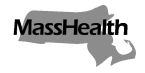 Executive Office of Health and Human ServicesOffice of Medicaidwww.mass.gov/masshealthMassHealthAll Provider Bulletin 335December 2021TO:	All Providers Participating in MassHealthFROM:	Amanda Cassel Kraft, Assistant Secretary for MassHealth [signature of Amanda Cassel Kraft]RE:	Extension of Coverage and Reimbursement Policy Related to COVID-19 for 24-Hour Substance Use Disorder Services BackgroundThrough All Provider Bulletin 319 and its predecessor bulletins, MassHealth implemented numerous flexibilities for MassHealth coverage and billing necessitated by the COVID-19 outbreak. By the terms of All Provider Bulletin 319, some flexibilities were scheduled to expire on December 31, 2021. Through this bulletin, MassHealth is further extending the payment of 24-hour substance use disorder treatment services–related flexibilities (described in All Provider Bulletin 319) through June 30, 2022, after which they will expire. Except as provided herein, or in other guidance published by MassHealth, the remainder of All Provider Bulletin 319 will remain unchanged.This bulletin applies to members enrolled in MassHealth fee-for-service, the Primary Care Clinician (PCC) Plan, or a Primary Care Accountable Care Organization (ACO). Information about coverage through MassHealth Managed Care Entities (MCEs) and the Program for All-inclusive Care for the Elderly (PACE) are included in Managed Care Entity Bulletin 79.Payment of 24-hour Substance Use Disorder Treatment ServicesAs described in All Provider Bulletins 293 and 319 and in accordance with criteria established by the American Society for Addiction Medicine (ASAM), in cases where a member is receiving treatment services in a 24-hour substance use disorder treatment facility, including acute treatment services (ATS), clinical stabilization services (CSS), and residential rehabilitation services (RRS), and is unable to be transitioned or discharged to an appropriate and safe location due to quarantine or other impacts of COVID-19, MassHealth will continue payment until the member can be safely and appropriately discharged or transitioned. This flexibility will continue until June 30, 2022.MassHealth Website This bulletin is available on the MassHealth Provider Bulletins web page.Sign up to receive email alerts when MassHealth issues new bulletins and transmittal letters.Questions Dental ServicesPhone: (800) 207-5019; TTY: (800) 466-7566Long-Term Services and SupportsPhone: (844) 368-5184 (toll free)Email: support@masshealthltss.comPortal: MassHealthLTSS.com Mail: MassHealth LTSS, PO Box 159108, Boston, MA 02215Fax: (888) 832-3006All Other Provider TypesPhone: (800) 841-2900; TTY: (800) 497-4648Email: providersupport@mahealth.netFax: (617) 988-8974